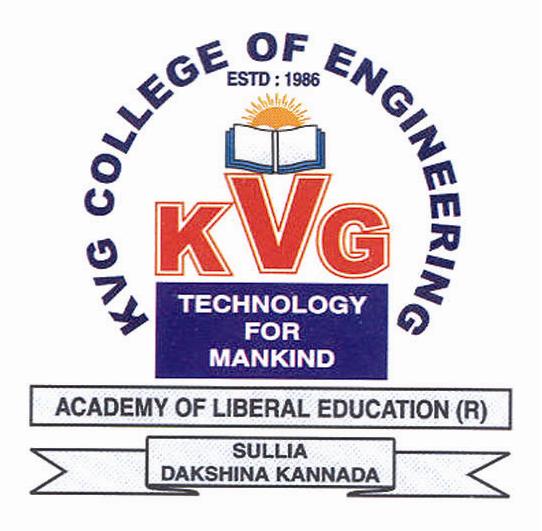 		FACULTY  PROFILE		FACULTY  PROFILE		FACULTY  PROFILE		FACULTY  PROFILE		FACULTY  PROFILE		FACULTY  PROFILEName of the FacultyName of the FacultyHARINAKSHI . AHARINAKSHI . AHARINAKSHI . A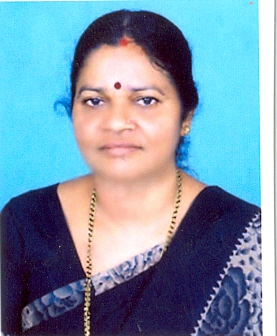 DesignationDesignationAsst. LibrarianAsst. LibrarianAsst. LibrarianContact NumberContact NumberContact NumberContact NumberMobile: +919449894108Mobile: +919449894108Mobile: +919449894108E-mail IDE-mail IDmjharinakshi@gmail.commjharinakshi@gmail.commjharinakshi@gmail.comEducational QualificationEducational QualificationEducational QualificationEducational QualificationEducational QualificationEducational QualificationQualificationSpecialization  Specialization  Year of PassingCollege &BoardCollege &BoardDiplomaLibrary and Information ScienceLibrary and Information Science1989Women’s Polytechnic, BondelMANGALORE         (Department of Karnataka  Technical Education Board                         BANGALORE)                                                                    Women’s Polytechnic, BondelMANGALORE         (Department of Karnataka  Technical Education Board                         BANGALORE)                                                                            B.L.I.ScLibrary and Information ScienceLibrary and Information Science2008Karnataka State Open University                     MYSOREKarnataka State Open University                     MYSORE        M.L.I.ScLibrary and Information ScienceLibrary and Information Science2011Karnataka State Open University                      MYSOREKarnataka State Open University                      MYSOREDate of Joining to the CollegeDate of Joining to the CollegeDate of Joining to the CollegeDate of Joining to the CollegeDate of Joining to the CollegeDate of Joining to the College             04-04-1991             04-04-1991             04-04-1991             04-04-1991             04-04-1991             04-04-1991Work ExperienceWork ExperienceWork ExperienceDesignationExperienceAssistant Librarian                    29+ExperienceIn-House ExperienceIn-House ExperienceIn-House ExperienceIn-House ExperienceIn-House ExperienceIn-House ExperienceIn-House ExperienceIn-House ExperienceIn-House ExperienceIn-House ExperienceFromFromFromToToDepartmentDepartmentLibrary  AssistantLibrary  AssistantLibrary  Assistant04-04-199104-04-199104-04-199105-12-200405-12-2004LibraryLibrary Assistant Librarian Assistant Librarian Assistant Librarian06-12-200406-12-200406-12-2004Till DateTill DateLibraryLibraryWorkshops / Short-termCourse AttendedWorkshops / Short-termCourse AttendedWorkshops / Short-termCourse AttendedWorkshops / Short-termCourse AttendedWorkshops / Short-termCourse AttendedWorkshops / Short-termCourse AttendedWorkshops / Short-termCourse AttendedWorkshops / Short-termCourse AttendedWorkshops / Short-termCourse AttendedWorkshops / Short-termCourse AttendedSL.No.Workshop TitleWorkshop TitleWorkshop TitleWorkshop TitlePlacePlacePlacePlaceDate&YearNational Conference on “Information Literacy and Higher Education in Digital Environment”National Conference on “Information Literacy and Higher Education in Digital Environment”National Conference on “Information Literacy and Higher Education in Digital Environment”National Conference on “Information Literacy and Higher Education in Digital Environment”Karnataka State Open UniversityMYSOREKarnataka State Open UniversityMYSOREKarnataka State Open UniversityMYSOREKarnataka State Open UniversityMYSOREMarch 30,2011Short term course on  DCAShort term course on  DCAShort term course on  DCAShort term course on  DCASoft Tech Computer Education, SULLIASoft Tech Computer Education, SULLIASoft Tech Computer Education, SULLIASoft Tech Computer Education, SULLIAFeb 10,2000 to Sep 21,2000Responsibilities Taken in College Level eventResponsibilities Taken in College Level eventResponsibilities Taken in College Level eventResponsibilities Taken in College Level eventResponsibilities Taken in College Level eventResponsibilities Taken in College Level eventResponsibilities Taken in College Level eventResponsibilities Taken in College Level eventResponsibilities Taken in College Level eventResponsibilities Taken in College Level eventEventEventPositionsPositionsPositionsPositionsPositionsDurationDurationDurationEventEventPositionsPositionsPositionsPositionsPositionsFromFromFromAyudha  PoojaAyudha  PoojaRangoli  & Decoration CommitteeRangoli  & Decoration CommitteeRangoli  & Decoration CommitteeRangoli  & Decoration CommitteeRangoli  & Decoration Committee20182018Till the dateFounder’s day celebration Founder’s day celebration Committee MemberCommittee MemberCommittee MemberCommittee MemberCommittee Member28-01-201328-01-2013Till DateResponsibilities Taken in Department LevelResponsibilities Taken in Department LevelResponsibilities Taken in Department LevelResponsibilities Taken in Department LevelResponsibilities Taken in Department LevelResponsibilities Taken in Department LevelResponsibilities Taken in Department LevelResponsibilities Taken in Department LevelResponsibilities Taken in Department LevelResponsibilities Taken in Department LevelSL.No.EventEventEventRole / ResponsibilitiesRole / ResponsibilitiesRole / ResponsibilitiesRole / ResponsibilitiesRole / ResponsibilitiesRole / ResponsibilitiesLibrary DepartmentLibrary DepartmentLibrary DepartmentIn charge  Lending SectionLending materials to library UsersCollecting Statistics on Library Use ie. Patron  TransactionsOverdue notices Display on the Notice BoardAssist Patrons at the Circulation DeskMaintains Stacks by re-shelving Materials in LibraryTechnical Processing Work for New Arrival BooksIn charge  Lending SectionLending materials to library UsersCollecting Statistics on Library Use ie. Patron  TransactionsOverdue notices Display on the Notice BoardAssist Patrons at the Circulation DeskMaintains Stacks by re-shelving Materials in LibraryTechnical Processing Work for New Arrival BooksIn charge  Lending SectionLending materials to library UsersCollecting Statistics on Library Use ie. Patron  TransactionsOverdue notices Display on the Notice BoardAssist Patrons at the Circulation DeskMaintains Stacks by re-shelving Materials in LibraryTechnical Processing Work for New Arrival BooksIn charge  Lending SectionLending materials to library UsersCollecting Statistics on Library Use ie. Patron  TransactionsOverdue notices Display on the Notice BoardAssist Patrons at the Circulation DeskMaintains Stacks by re-shelving Materials in LibraryTechnical Processing Work for New Arrival BooksIn charge  Lending SectionLending materials to library UsersCollecting Statistics on Library Use ie. Patron  TransactionsOverdue notices Display on the Notice BoardAssist Patrons at the Circulation DeskMaintains Stacks by re-shelving Materials in LibraryTechnical Processing Work for New Arrival BooksIn charge  Lending SectionLending materials to library UsersCollecting Statistics on Library Use ie. Patron  TransactionsOverdue notices Display on the Notice BoardAssist Patrons at the Circulation DeskMaintains Stacks by re-shelving Materials in LibraryTechnical Processing Work for New Arrival BooksAwards / Recognition / Achievements/ OthersAwards / Recognition / Achievements/ OthersAwards / Recognition / Achievements/ OthersAwards / Recognition / Achievements/ OthersAwards / Recognition / Achievements/ OthersAwards / Recognition / Achievements/ OthersAwards / Recognition / Achievements/ OthersAwards / Recognition / Achievements/ OthersAwards / Recognition / Achievements/ OthersAwards / Recognition / Achievements/ OthersParticipated College Throw ball, Tug of war team & other events at Founders day celebration and women’s day Competition and won the prizes..Participated College Throw ball, Tug of war team & other events at Founders day celebration and women’s day Competition and won the prizes..Participated College Throw ball, Tug of war team & other events at Founders day celebration and women’s day Competition and won the prizes..Participated College Throw ball, Tug of war team & other events at Founders day celebration and women’s day Competition and won the prizes..Participated College Throw ball, Tug of war team & other events at Founders day celebration and women’s day Competition and won the prizes..Participated College Throw ball, Tug of war team & other events at Founders day celebration and women’s day Competition and won the prizes..Participated College Throw ball, Tug of war team & other events at Founders day celebration and women’s day Competition and won the prizes..Participated College Throw ball, Tug of war team & other events at Founders day celebration and women’s day Competition and won the prizes..Participated College Throw ball, Tug of war team & other events at Founders day celebration and women’s day Competition and won the prizes..Participated College Throw ball, Tug of war team & other events at Founders day celebration and women’s day Competition and won the prizes..Mrs.HARINAKSHI.A, LIBRARY DEPT., KVGCE, SULLIA, D.K-574327.Reach me at: mjharinakshi@gmail.com Mrs.HARINAKSHI.A, LIBRARY DEPT., KVGCE, SULLIA, D.K-574327.Reach me at: mjharinakshi@gmail.com Mrs.HARINAKSHI.A, LIBRARY DEPT., KVGCE, SULLIA, D.K-574327.Reach me at: mjharinakshi@gmail.com Mrs.HARINAKSHI.A, LIBRARY DEPT., KVGCE, SULLIA, D.K-574327.Reach me at: mjharinakshi@gmail.com Mrs.HARINAKSHI.A, LIBRARY DEPT., KVGCE, SULLIA, D.K-574327.Reach me at: mjharinakshi@gmail.com Mrs.HARINAKSHI.A, LIBRARY DEPT., KVGCE, SULLIA, D.K-574327.Reach me at: mjharinakshi@gmail.com Mrs.HARINAKSHI.A, LIBRARY DEPT., KVGCE, SULLIA, D.K-574327.Reach me at: mjharinakshi@gmail.com Mrs.HARINAKSHI.A, LIBRARY DEPT., KVGCE, SULLIA, D.K-574327.Reach me at: mjharinakshi@gmail.com Mrs.HARINAKSHI.A, LIBRARY DEPT., KVGCE, SULLIA, D.K-574327.Reach me at: mjharinakshi@gmail.com Mrs.HARINAKSHI.A, LIBRARY DEPT., KVGCE, SULLIA, D.K-574327.Reach me at: mjharinakshi@gmail.com 